О внесении изменений в    постановление администрации Ибресинского района Чувашской Республики от 18.12.2018 №722                 «Об  установлении стоимости                                        услуг, предоставляемых согласно гарантированному перечню услуг по погребению на 2019 год»                                                                                Администрация Ибресинского района Чувашской Республики постановляет:1. Внести в постановление администрации Ибресинского района Чувашской Республики от 18 декабря 2018 г. № 722 «Об установлении стоимости услуг, предоставляемых согласно гарантированному перечню услуг по погребению на 2019 год» следующие изменения:наименование постановления изложить в следующей редакции: «Об установлении стоимости услуг, предоставляемых согласно гарантированному перечню услуг по погребению»            2. Настоящее постановление вступает в силу после его официального опубликования. Глава администрацииИбресинского района							С.В. Горбунов Филиппова Т.И.8 (83538) 2-25-71ЧĂВАШ РЕСПУБЛИКИ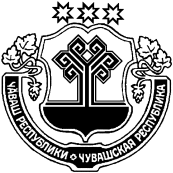 ЧУВАШСКАЯ РЕСПУБЛИКАЙĚПРЕÇ РАЙОНĚН АДМИНИСТРАЦИЙĚЙЫШĂНУ28.11.2019   721 №Йěпреç поселокěАДМИНИСТРАЦИЯ ИБРЕСИНСКОГО РАЙОНАПОСТАНОВЛЕНИЕ28.11.2019  № 721поселок Ибреси